Ми з радістю усіх вас тут вітаємо,В питаннях інформатики суперників не маємо!Ми знаємо Інтернет, як рідну косметичку,Шукати інформацію ввійшло у нас у звичку!Мережа небезпечною зробилася для нас,Такий-то, люди добрі, настав для людства час.Ті ігри, спами, віруси шкідливі для людей.Від Інтернет-залежності рятуйте всіх дітей! Не знаємо ми міри для Інтернет-розваг,І від оцього всього вже їде в людства дах!!!Розшукують нас віруси і небезпечний спам.Все більше наближається підставлений капкан.Чому комп висне, париться? Зійдіть з леза ножа!Оці всі дивні фокуси дарує мережа!	Привітання Проблема безпеки в Інтернеті давно вже стала однією з глобальних. День безпечного Інтернету відзначається у лютому. Цю традицію запровадили в Європі у 2004 році, бо питання інформаційної безпеки виявилися актуальними для різних країн світу. У тому, щоб зробити Інтернет чистішим і безпечнішим, без хакерів, спаму зацікавлений будь-який Інтернет-користувач. Кожний шостий житель Землі регулярно працює у Всесвітній мережі. В останні роки у віртуальний світ все частіше заглядають діти. Скоро всі українські школи будуть підключені до мережі Інтернету. У той же час, далеко не всі усвідомлюють потенційну загрозу спілкування з Інтернетом. Діти легко «підсаджуються на голку» інтернет-розваг, часто зовсім не призначених для них. Більш того, через незрілість психіки, вони не в змозі адекватно оцінити отриману за допомогою Глобальної мережі інформацію. З позицій закону багато інтернет-погроз не є протиправними, але вони явно неприпустимі з позицій моралі. Що ж таке Інтернет і для чого він потрібний? Інтернет – це глобальна мережа, що об'єднує величезну кількість комп'ютерів по всій земній кулі. Найцікавіша особливість Інтернету – незалежно від фізичного розташування комп'ютерів, доступ до них здійснюється абсолютно однаково. У теперішній час Інтернет – це невід'ємна частина нашого життя. Зараз у ньому працюють мільйони людей. Найголовніша перевага глобальної мережі Інтернет – можливість видаленого доступу до інших комп'ютерів. Інтернет відкрив перед людьми нові кордони. Доступ практично до будь-якої інформації – це, звичайно, добре.Але заборонений плід солодкий. В Інтернеті відсутня будь-яка цензура. Насильство, розпуста і шахрайство – процвітають. Більш того, часто нам нав'язують те, від чого варто було б захищати. Варто тільки увійти в мережу, як вас одразу ж завалять спамовими пропозиціями відвідати ті чи інші сайти. Іноді від таких пропозицій просто неможливо відмовитися. Хитрі програми самі відкривають вам потрібні сторінки, анімовані картинки заворожують ... І це мінус.Комп’ютер – це буденна річ,І кожен її має.Хорошу доповідь зробитьТобі допомагає;Можливо, хочеться тобіРозважитися трохи –Багатий і цікавий світВідкрити допоможе.Бо кожен з підлітків в наш часЗазвичай полюбляєДо Інтернету заглянуть –Він відповіді знає.Скачати можна фільм чи гру,Посидіти в «онлайні»,Чат, форум, сайти – всеЗнайоме і звичайне.Застерігаємо вас ми,Що варто пам’ятатиПро незвичайних «хижаків»,Їм шансу не давати:Не відкривати їм адрес(Домашніх або друзів),Щоб наслідки фатальнимиНе стали, любі друзі!Я вважаю, що дуже зручною і корисною, особливо для зайнятих людей, є інтернет-пошта. Вона дозволяє нам пересилати і отримувати листи з різних кінців світу за лічені секунди, тоді як звичайною поштою це може зайняти тиждень або навіть більше. До того ж вона безкоштовна і не потребує багато часу. Ще однією позитивною стороною Інтернету є реклама і магазини. Тут ти можеш знайти будь-яку продукцію, що тебе цікавить, подивитися ціну, магазини, де продається цей товар та іншу інформацію, і за бажанням придбати.Але вже почали говорити про новий вид захворювання – інтернет-залежність. Люди проводять в Інтернеті практично весь вільний час, відволікаючись лише на походи в магазин, регулярно сидять на форумах, грають в онлайн-ігри, створюють особисті щоденники, користуються чатами, «аською», соціальними мережами. А звідки ж вони з’явилися ці мережі? Своє розповсюдження в Інтернеті соціальні мережі почали у 1995 році з американського порталу Classmates.com («Одноклассники» є російським аналогом).Офіційний початок буму соціальних мереж прийнято вважати 2003-2004 роки, коли поширювалися такі мережі як MySpace та Facebook. Ці мережі надали можливість технічної та соціальної бази для створення віртуального «Я». При цьому кожен користувач отримав можливість не тільки спілкуватися, а й ділитися своїми напрацюваннями з багатомільйонною аудиторією у соціальній мережі. За статистикою у 2013 році близько 96% населення планети мали доступ до соціальних мереж за допомогою різноманітних засобів комунікації. Для того, щоб отримати 50 млн користувачів:радіо знадобилося 38 років;телебаченню – 13 років;Інтернету – 4 роки;iPod – 3 роки;facebook – більше 200 млн. користувачів менше, ніж за рік;Вконтакте – більше 100 млн. користувачів за 1 місяць.На сьогоднішній день найбільш популярним сайтом серед молоді є сайт  «Вконтакте».Але мало хто знає, як з’явилася ця соціальна мережа і хто є її автором. Давайте переглянемо відеоролик про створення мережі «Вконтакте».Особливу тривогу викликають онлайн-ігри. Вважається, що саме вони представляють  серйозну загрозу для психіки молодої і не до кінця сформованої людини. Проблеми із зором, головний біль, психічні розлади, безсоння, нервозність – ось ті характерні риси, якими відрізняються геймери (завзяті любителі комп'ютерних ігор). Багато людей не мають інших цілей у житті, крім як самоствердитись у грі. І хоча більшість ігор в мережі безкоштовна, деякі гравці витрачають величезні гроші, щоб отримати перевагу над суперниками.Пристрасть до комп’ютерних ігор вже називають «чумою ХХI століття». Згідно зі статистикою, приблизно 10% населення страждають від цієї хворобливої пристрасті.Що таке ігроманія? Це хвороба або ж просто спосіб вбити час? Це питання, яке зараз все частіше хвилює людей. Дехто стверджує, що сучасні підлітки, коли їм набридне стріляти у віртуальності, вийдуть стріляти у світ. Тим більше, що вони впевнені, що покарання за це немає чи його можна уникнути.Сучасні дослідження в області ігроманії дали деякі результати, які дозволяють судити про причини такого сильного потягу до азартних ігор. Кваліфіковані фахівці в даній області повідомляють, що під час заняття азартними іграми у кров людини надходить синтезовані мозком так звані гормони задоволення (ендорфіни). Саме ендорфіни змушують гравця постійно відчувати задоволення від процесу гри, при чому результат гри для таких людей не настільки важливий. Тому при навіть найбільшому виграші ігромани не можуть зупинитися.Ось такий випадок трапився в одній сім'ї. 14-річний підліток  Ярослав не зміг відрізнити дійсність від віртуального світу гри і вбив того, хто його найбільше любив – свого батька. На слідчому експерименті хлопчик посміхався, ні про що не шкодуючи. Він зміг би вбити і матір, але вона зберегла своє життя в обмін на клавіатуру. Як це сталося, подивіться самі. (Ролик)Чи можна позбутися такої залежності? Так!Для того, щоб вилікуватися від даного захворювання потрібен дуже сильний емоційний стимул, який стане більшою домінантою, ніж гра. Якщо жодне із захоплень не цікавить, то варто звернутися до психолога.Нарешті, Інтернет – це величезна інформаційна база, з якою не зрівняється жодна бібліотека світу. Унікальні комунікативні можливості дозволяють без особливих зусиль і витрат зв'язатися з будь-якої точкою світу. Величезна кількість пізнавальних сайтів, навчальних програм існує в Інтернеті і користується величезним попитом.Напевно, все-таки користі від Інтернету більше, ніж шкоди. Особливо у сьогоднішньому світі, де життя тече все швидше і швидше. Очевидно, що в найближчому майбутньому він повністю або майже повністю замінить всі інші засоби зв'язку. Тож нам доведеться навчитися правильно ним користуватись. Не все в Інтернеті надійне та чесне.На сайті Онляндії дізнайся про все це.Вивчи всі правила, напиши тести,Завжди безпечно працюй в Інтернеті.Друзям, знайомим, батькам покажи.Як захиститися їм розкажи. Вірус, хробак – як завгодно назви -Пошкоджує файли надійні твої.Робить це швидко і непомітно,Якщо оновлень немає надійних.Коник троянський – невинний як гра,Приваблює, манить, скачали – УРА!Лиш активуєш - маєш сюрприз:Файли ушкоджені, комп’ютер завис.Хакер чи зломщик працює тихенько,В комп’ютері знайде шпарину скоренько.Скачає, що треба, нашкодить й тіка,Якщо брандмауера в тебе нема.Небажана пошта, її в тебе досталь,Спамом її називають попросту,Завжди про безпеку комп’ютера дбайІ те, що не треба, не відкривай.Якщо ти дитина, то май на прикметіЗлодюжки полюють і в Інтернеті.Ввітруться в довіру, про все розпитають,Чиїсь таємниці повідкривають…Назвуться друзякою Каті чи Вані,Попросять татові й мамині дані.Ти не піддавайся і не зважай,Навіщо потрібно це - перевіряй!10 правил безпечного користування Інтернетом1. Захистіть свій комп'ютер! Регулярно оновлюйте операційну систему, використовуйте антивірусну програму, використовуйте брандмауер. Створюйте резервні копії важливих файлів. Будьте обережні, завантажуючи файли з Інтернету.2. Розповідайте батькам та дорослим про нові можливості, знайдені вами під час роботи в Інтернеті. Насолоджуйтеся Інтернетом разом з ними.3. Зберігайте свої паролі в таємниці. Вони повинні бути простими, але такими, що їх складно вгадати. Дата народження, ім’я та прізвище не доречна як пароль.4. Довіряйте своїй інтуїції. Якщо щось в он-лайні примушує вас нервувати, поговоріть про це з дорослими.5. Виберіть правильно ім'я користувача й перевірте, щоб воно не відображало жодної особистої інформації про вас.6. Ніколи не давайте своєї адреси, номера телефону або іншої персональної інформації, включаючи інформацію про те, яку школу ви відвідуєте або де вам подобається гратися чи відпочивати.7. Поводьтеся чемно і ніколи не ображайте інших. Правил культурної поведінки треба дотримувати не тільки в реальному житті, але й тоді, коли знаходитеся за комп'ютером.8. Поважайте чужу власність в он-лайні. Створення незаконних копій творів інших людей: музики, відеоігор, програм – це все одно, що крадіжка товару в магазині.9. Ніколи не зустрічайтеся зі своїми он-лайн-друзями особисто. Вони можуть бути не тими, за кого себе видають.10. Пам'ятайте: не все, що ви читаєте або бачите в он-лайні, є правдивим. Запитайте у дорослих про те, в чому ви невпевнені.Тож, досить нерозумно було б висмикувати вилку з розетки та ховати системний блок. Інтернет - всього лише інструмент, а не всесвітнє зло. Учіться користуватися ним з розумом і не йти у різних компаній, що заробляють на нас гроші. А що стосується віртуального життя – краще спробуйте знайти себе в реальному житті і в ньому стати значимою і авторитетною людиною.І на завершення хотілося б згадати слова одного з великих сучасників: "Інтернет, він не зближує. Це скупчення самотності. Ми начебто разом, але кожен окремо. Ілюзія спілкування, ілюзія дружби, ілюзія життя".Тож поки маєте можливість, не замінюйте реальне спілкування з близькими і друзями віртуальним. Колись цього вам так не вистачатиме. І жодна мережа ніколи вам не компенсує цього спілкування.Городищенська ЗОШ І-ІІІ ступенівВиховний західна тему:«День безпечного Інтернету»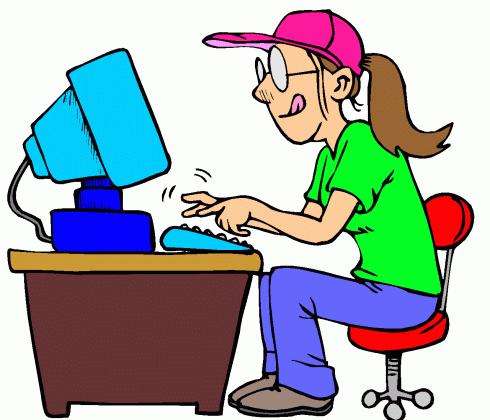 ПідготувалаКозак І.В.Таурів 2015